Facultatea de inginerie energetică şi management industrial, Departamentul textile-pielărie și management industrial demarează procedura pentru ocuparea următoarelor posturi vacante (ore din posturi vacante) din Statul de funcții al DTPMI, valabil 2022 -2023 cu personal didactic asociat sau asociat invitat, în conformitate cu Metodologia privind ocuparea posturilor didactice vacante din statele de funcții:Poziția 16, șef de lucrări:	Disciplinele:   Confortul și funcțiile produselor textile și din piele (curs)			Procese și mașini pentru confecții I (curs)			Procese și mașini pentru confecții II (curs)			Proiectarea proceselor tehnologice în confecții (curs)Poziția 18, șef de lucrări:	Disciplinele:   Fibre textile (curs)			Structuri textile  - fire (curs)Septembrie 2022Director DTPMI,Conf.univ.dr.ing. Sabina Gherghel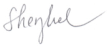 